Протокол № 289/УТПиР-Рзаседания Закупочной комиссии по аукциону в электронной форме  на право заключения договора на выполнение работ: «Создание сети связи ВОЛС от ПС 35/6 кВ Бархатная до ПС 110/35/6 кВ Находка»                   (Лот №  91701-ТПИР ОБСЛ-2020-ДРСК).СПОСОБ И ПРЕДМЕТ ЗАКУПКИ:аукцион в электронной форме на право заключения договора на выполнение работ: «Создание сети связи ВОЛС от ПС 35/6 кВ Бархатная до ПС 110/35/6 кВ Находка»                   (Лот №  91701-ТПИР ОБСЛ-2020-ДРСК).КОЛИЧЕСТВО ПОДАННЫХ ЗАЯВОК НА УЧАСТИЕ В ЗАКУПКЕ: 4 (четыре) заявки.КОЛИЧЕСТВО ОТКЛОНЕННЫХ ЗАЯВОК: 1 (одна) заявка.ВОПРОСЫ, ВЫНОСИМЫЕ НА РАССМОТРЕНИЕ ЗАКУПОЧНОЙ КОМИССИИ:О  рассмотрении результатов оценки заявок.Об отклонении заявки Участника ООО "СВЯЗЬМОНТАЖ". О признании заявок соответствующими условиям Документации о закупке.РЕШИЛИ:По вопросу № 1Признать объем полученной информации достаточным для принятия решения.Принять к рассмотрению заявки следующих участников:По вопросу № 2Отклонить заявку Участника ООО "СВЯЗЬМОНТАЖ" от дальнейшего рассмотрения на основании п. 4.9.6 б) Документации о закупке, как несоответствующую следующим требованиям:По вопросу № 3Признать заявки 289/УТПиР-1289/УТПиР-2289/УТПиР-3соответствующими условиям Документации о закупке и принять их к дальнейшему рассмотрению.Заявки участников допускаются к участию в аукционе с учетом норм п.4.14 Документации о закупке, согласно которому, в случае если Участником представлена заявка, содержащая предложение о поставке товаров иностранного происхождения или предложение о выполнении работ, оказании услуг иностранными лицами, договор с таким Участником (в случае его победы в аукционе) заключается по цене, сниженной на 15% от предложенной им в ходе аукциона цены договора.Секретарь Закупочной комиссии1 уровня АО «ДРСК                                              ____________________         Чуясова Е.Г.Тел. (4162) 397-268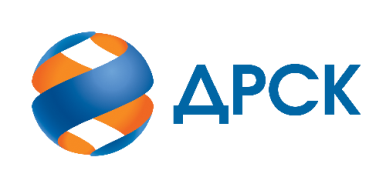                                                                      АКЦИОНЕРНОЕ ОБЩЕСТВО                «ДАЛЬНЕВОСТОЧНАЯ РАСПРЕДЕЛИТЕЛЬНАЯ СЕТЕВАЯ КОМПАНИЯ»город Благовещенск«13» марта 2020 года№п/пДата и время регистрации заявкиНаименование, ИНН Участника и/или его идентификационный номер18.02.2020 17:49Регистрационный номер участника: 289/УТПиР-119.02.2020 05:13Регистрационный номер участника: 289/УТПиР-219.02.2020 05:48Регистрационный номер участника: 289/УТПиР-319.02.2020 06:47Регистрационный номер участника: 289/УТПиР-4№п/пДата и время регистрации заявкиНаименование, адрес и ИНН Участника и/или его идентификационный номерЦена заявки, руб. без НДС18.02.2020 17:49Регистрационный номер участника: 289/УТПиР-15 862 591.6719.02.2020 05:13Регистрационный номер участника: 289/УТПиР-26 513 988.8919.02.2020 05:48Регистрационный номер участника: 289/УТПиР-36 513 988.8919.02.2020 06:47Регистрационный номер участника: 289/УТПиР-46 181 775.46№ п/пОснования для отклоненияВ заявке Участника отсутствуют выписки из реестров членов СРО на право выполнения проектных и строительно-монтажных работ, что не соответствует п. 5.2. Технического задания. По результатам направления дополнительного запроса Участником представлены следующие разъяснения: «ведется работа по подготовке необходимых документов для вхождения в реестр членов СРО», что не является основанием для снятия указанного замечания.